CAMBODIA – Siem Reap – Meet Cambodia’s Little Heroes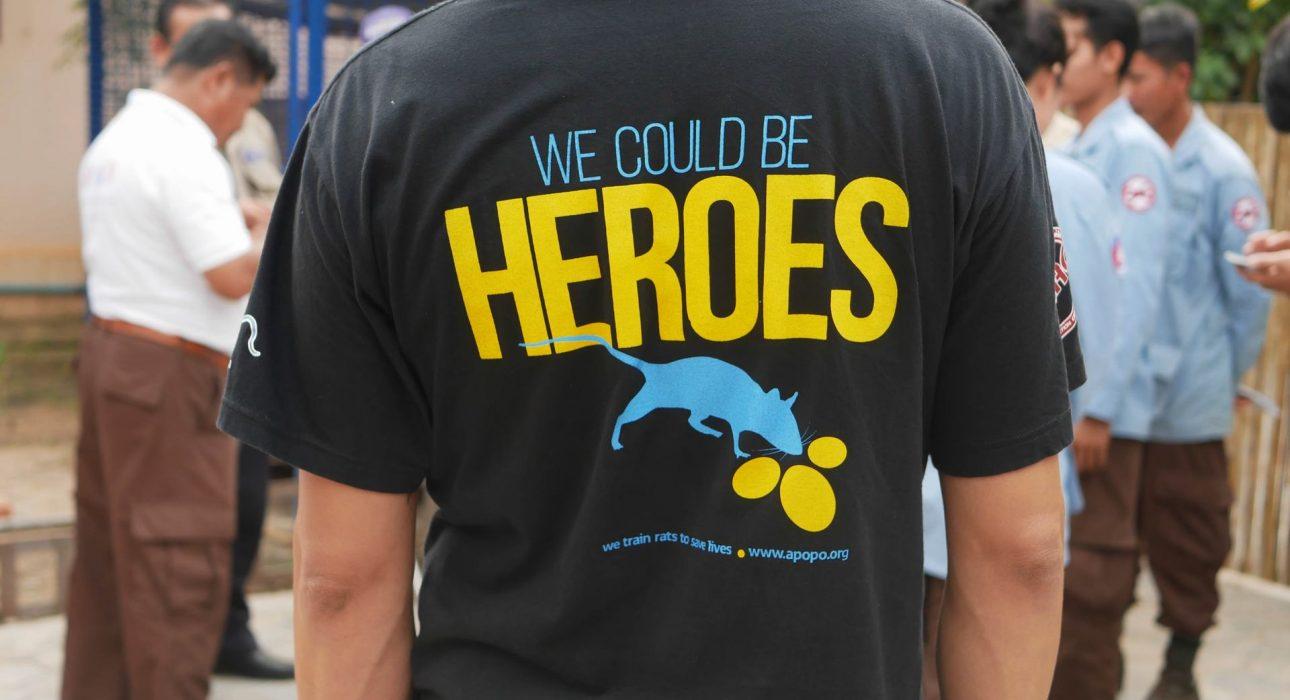 Over ViewThemeArt & Culture, Classic, Family, SustainableCountry - CityCambodia - Siem ReapMarket segmentGroups, Thematic LeisurePrice Level$Max pax40SeasonalityAll Year RoundArrival citySiem ReapDeparture citySiem ReapDescriptionDuring the Vietnam-Cambodia War, Cambodia was bombarded by at least 26 million explosive sub-munitions, mainly in the eastern and northeastern areas. Research estimates there were between 1.9 million and 5.8 million cluster munitions remnants remaining right after the war. Hopefully, we are far from this reality, and this is what the APOPO organization and its mine detection rats (MDR), also known as “HeroRats,” are making sure of.During the visit, a private APOPO expert guide shows HeroRats in action in their real-life demonstration area and explains how this organization trains them to save lives through a mine clearance process. It’s not only impressive to see these little heroes in action, but it’s also an excellent opportunity to understand the impact of landmines on the local community and discover this sad history of conflict in Cambodia.Can be combined withThematic LeisureSiem Reap – Angkor couple photo ShootingSiem Reap – Khmer Family DaySelling pointsTo meet and greet with APOPO’s Expert guide through the whole visit at the centerTo assist in a real-life de-mining demonstration by the HeroRatsTo offer a great opportunity to gain deeper understanding about the history of the conflict in CambodiaSustainabilityLevel Of The ExcursionHigh – This activity strongly supports local communities and/or helps preserve the culture and environmentThe Impact Of This ExcursionSocial/cultural ImpactCultural ConservationEconomic ImpactCommunity benefitsAdditional InformationPositive impact: Raise awareness about mines issue and support NGOTime And TransportationPhotos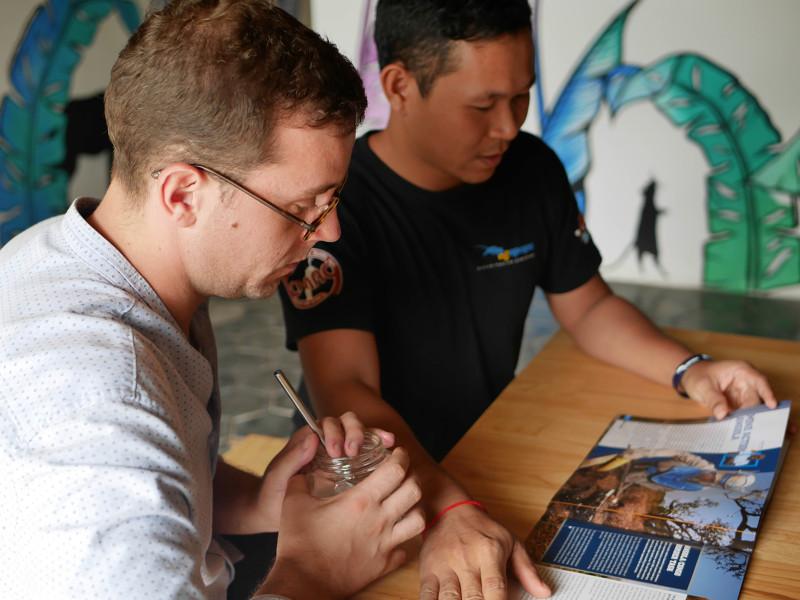 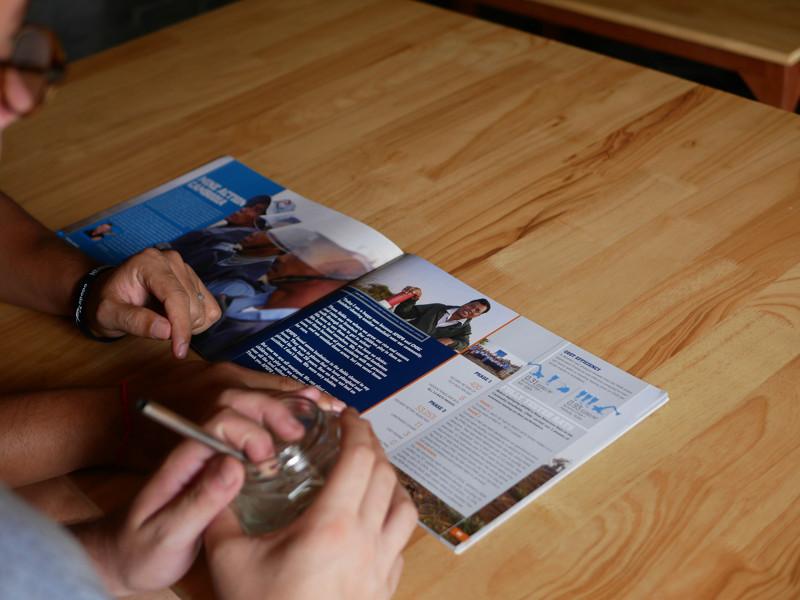 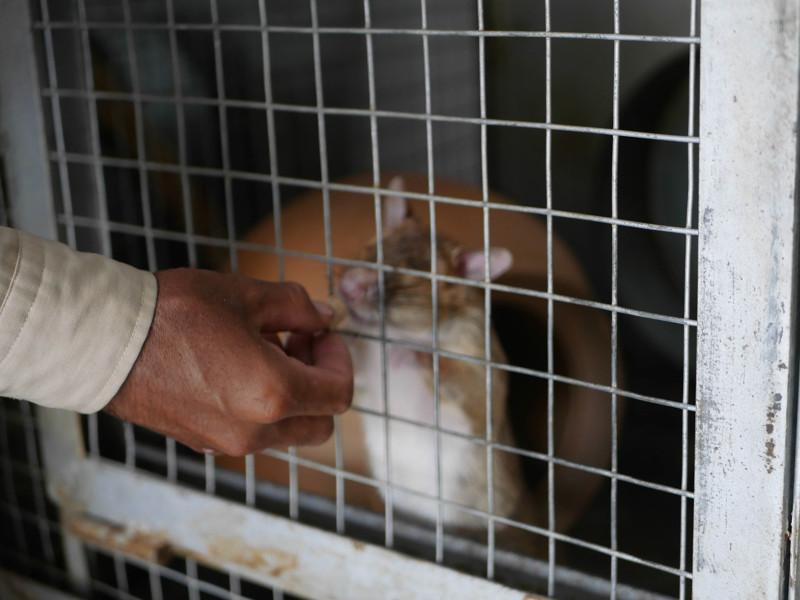 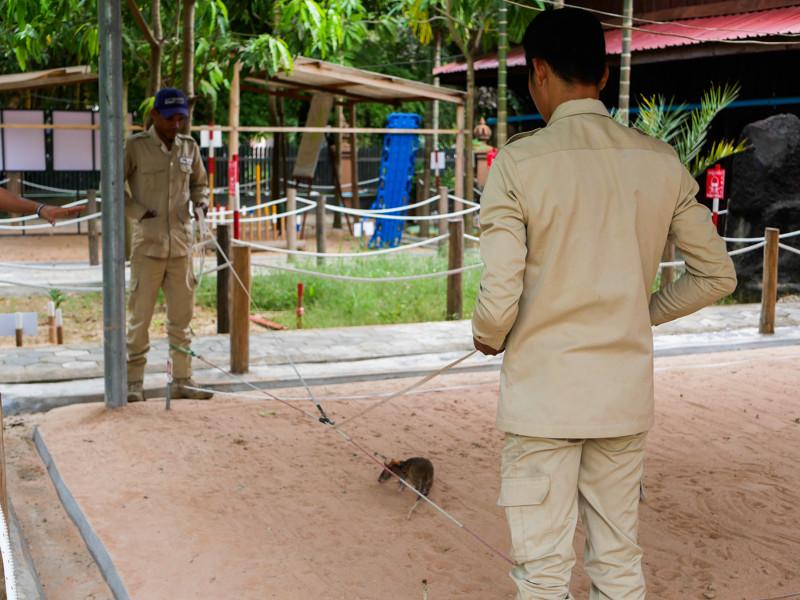 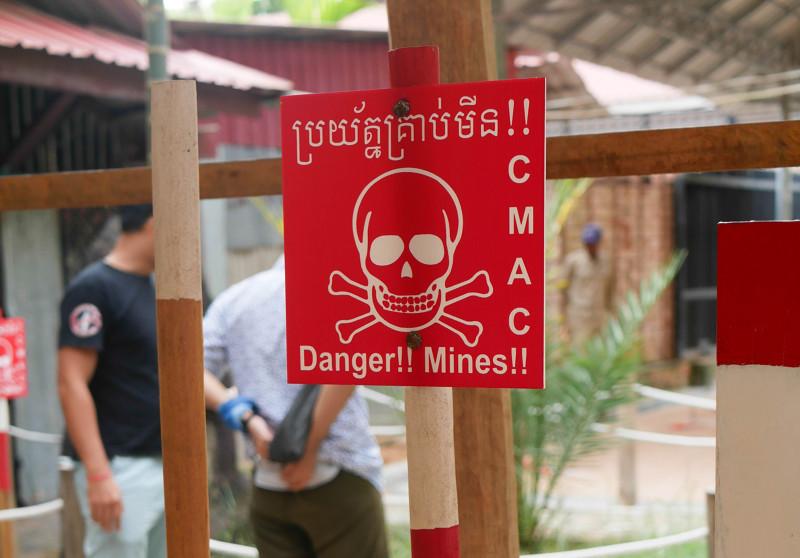 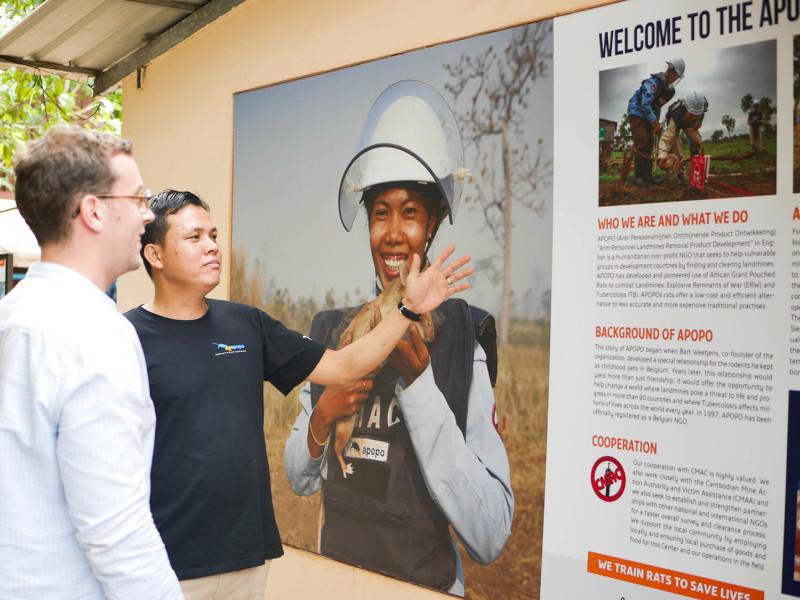 Easia Travel Head OfficeVietnam Head OfficeC/o: ATS Hotel, Suite 326 &327, 33B Pham Ngu Lao Street, Hanoi, VietnamTel: +84 24-39 33 13 62www.easia-travel.com